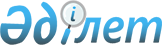 Атбасар ауданы бойынша 2016 жылға қоғамдық жұмыстарға сұраныс пен ұсынысты айқындау, ұйымдардың тізбесін, қоғамдық жұмыстардың түрлерін, көлемі мен нақты жағдайларын, қатысушылардың еңбегіне төленетін ақының мөлшерін және олардың қаржыландыру көздерін бекіту туралы
					
			Күшін жойған
			
			
		
					Ақмола облысы Атбасар ауданы әкімдігінің 2015 жылғы 16 қарашадағы № а-11/377 қаулысы. Ақмола облысының Әділет департаментінде 2015 жылғы 4 желтоқсанда № 5110 болып тіркелді. Күші жойылды - Ақмола облысы Атбасар ауданы әкімдігінің 2016 жылғы 12 сәуірдегі № а-4/106 қаулысымен      Ескерту. Күші жойылды - Ақмола облысы Атбасар ауданы әкімдігінің 12.04.2016 № а-4/106 (қол қойылған күнінен бастап қолданысқа енгізіледі) қаулысымен.

      РҚАО-ның ескертпесі.

      Құжаттың мәтінінде түпнұсқаның пунктуациясы мен орфографиясы сақталған.

      "Халықты жұмыспен қамту туралы" Қазақстан Республикасының 2001 жылғы 23 қаңтардағы Заңының 20 бабына сайкес, Атбасар ауданы әкімдігі ҚАУЛЫ ЕТЕДІ:

      1. Атбасар ауданы бойынша 2016 жылға қоғамдық жұмыстарға сұраныс пен ұсыныс қосымшаға сәйкес айқындалсын.

      2. Қоса берілген ұйымдардың тізбесі, 2016 жылға қоғамдық жұмыстардың түрлері, көлемі мен нақты жағдайлары, қатысушылардың еңбегіне төленетін ақының мөлшері және олардың қаржыландыру көздері бекітілсін.

      3. Осы қаулының орындалуын бақылау Атбасар ауданы әкімінің орынбасары А.В. Чириковқа жүктелсін.

      4. Осы қаулы Ақмола облысының Әділет департаментінде мемлекеттік тіркелген күнінен бастап күшіне енеді және 2016 жылдың 1 қаңтарынан бастап қолданысқа енгізіледі.

 2016 жылға қоғамдық жұмыстарға сұраныс пен ұсыныс Ұйымдардың тізбесі, 2016 жылға қоғамдық жұмыстардың түрлері, көлемі мен нақты жағдайлары, қатысушылардың еңбегіне төленетін ақының мөлшері және олардың қаржыландыру көздері      

      кестенің жалғасы


					© 2012. Қазақстан Республикасы Әділет министрлігінің «Қазақстан Республикасының Заңнама және құқықтық ақпарат институты» ШЖҚ РМК
				
      Аудан әкімі

А.Никишов
Атбасар ауданы әкімдігінің
2015 жылғы 16 қарашадағы
№ а-11/377 қаулысына
қосымша№

Мекеме атауы

Сұраныс

Ұсыныс

1.

"Атбасар ауданының Атбасар қаласы әкімінің аппараты" мемлекеттік мекемесі

200

200

2.

"Атбасар ауданының Борисовка ауылы әкімінің аппараты" мемлекеттік мекемесі

11

11

3.

"Атбасар ауданының Есенкелді ауылы әкімінің аппараты" мемлекеттік мекемесі

11

11

4.

"Атбасар ауданының Макеевка ауылдық округі әкімінің аппараты" коммуналдық мемлекеттік мекемесі

10

10

5.

"Атбасар ауданының Мариновка ауылдық округі әкімінің аппараты" коммуналдық мемлекеттік мекемесі

26

26

6.

"Атбасар ауданының Новоалександровка ауылдық округі әкімінің аппараты" коммуналдық мемлекеттік мекемесі

11

11

7.

"Атбасар ауданының Новосельское ауылы әкімінің аппараты" мемлекеттік мекемесі

11

11

8.

"Атбасар ауданының Октябрь ауылдық округі әкімінің аппараты" коммуналдық мемлекеттік мекемесі

15

15

9.

"Атбасар ауданының Покровка ауылдық округі әкімінің аппараты" коммуналдық мемлекеттік мекемесі

11

11

10.

"Атбасар ауданының Полтавка ауылдық округі әкімінің аппараты" коммуналдық мемлекеттік мекемесі

6

6

11.

"Атбасар ауданының Сепе ауылы әкімінің аппараты" мемлекеттік мекемесі

9

9

12.

"Атбасар ауданының Сергеевка ауылдық округі әкімінің аппараты" коммуналдық мемлекеттік мекемесі

26

26

13.

"Атбасар ауданының Сочинское ауылы әкімінің аппараты" мемлекеттік мекемесі

3

3

14.

"Атбасар ауданының Тельман ауылдық округі әкімінің аппараты" коммуналдық мемлекеттік мекемесі

27

27

15.

"Атбасар ауданының Шұңқыркөл ауылдық округі әкімінің аппараты" коммуналдық мемлекеттік мекемесі

8

8

16.

"Атбасар ауданының Ярославка ауылдық округі әкімінің аппараты" коммуналдық мемлекеттік мекемесі

15

15

Барлығы:

400

400

Атбасар ауданы әкімдігінің
2015 жылғы 16 қарашадағы
№ а-11/377 қаулысымен
бекітілген№

Ұйымның атауы

Қоғамдық жұмыстардың түрлері

Жұмыстардың көлемі

1.

"Атбасар ауданының Атбасар қаласы әкімінің аппараты" мемлекеттік мекемесі

Құжаттарды өңдеуде көмек көрсету

60000 құжаттар

1.

"Атбасар ауданының Атбасар қаласы әкімінің аппараты" мемлекеттік мекемесі

Хат-хабарды жеткізу

36000 құжаттар

1.

"Атбасар ауданының Атбасар қаласы әкімінің аппараты" мемлекеттік мекемесі

Ғимараттарды жинауда көмек көрсету

120000 шаршы метр

1.

"Атбасар ауданының Атбасар қаласы әкімінің аппараты" мемлекеттік мекемесі

Көркейту бойынша жұмыстарды өткізуде көмек көрсету

624000 шаршы метр

2.

"Атбасар ауданының Борисовка ауылы әкімінің аппараты" мемлекеттік мекемесі

Көркейту бойынша жұмыстарды өткізуде көмек көрсету

36000 шаршы метр

2.

"Атбасар ауданының Борисовка ауылы әкімінің аппараты" мемлекеттік мекемесі

Ғимараттарды жылу беруде көмек көрсету

4 нысан

2.

"Атбасар ауданының Борисовка ауылы әкімінің аппараты" мемлекеттік мекемесі

Құжаттарды өңдеуде көмек көрсету

1500 құжаттар

3.

"Атбасар ауданының Есенкелді ауылы әкімінің аппараты" мемлекеттік мекемесі

Көркейту бойынша жұмыстарды өткізуде көмек көрсету

12000 шаршы метр

3.

"Атбасар ауданының Есенкелді ауылы әкімінің аппараты" мемлекеттік мекемесі

Әлеуметтік карта ресімдеуде көмек көрсету

3000 құжаттар

3.

"Атбасар ауданының Есенкелді ауылы әкімінің аппараты" мемлекеттік мекемесі

Ғимараттарды жылу беруде көмек көрсету

6 нысан

3.

"Атбасар ауданының Есенкелді ауылы әкімінің аппараты" мемлекеттік мекемесі

Малдарды ветеринарлық өңдеуді көмек көрсету

400 бас

4.

"Атбасар ауданының Макеевка ауылдық округі әкімінің аппараты" коммуналдық мемлекеттік мекемесі

Көркейту бойынша жұмыстарды өткізуде көмек көрсету

18000 шаршы метр

4.

"Атбасар ауданының Макеевка ауылдық округі әкімінің аппараты" коммуналдық мемлекеттік мекемесі

Ғимараттарды жылу беруде көмек көрсету

6 нысан

4.

"Атбасар ауданының Макеевка ауылдық округі әкімінің аппараты" коммуналдық мемлекеттік мекемесі

Құжаттарды өңдеуде көмек көрсету

1500 құжаттар

5.

"Атбасар ауданының Мариновка ауылдық округі әкімінің аппараты" коммуналдық мемлекеттік мекемесі

Көркейту бойынша жұмыстарды өткізуде көмек көрсету

84000 шаршы метр

5.

"Атбасар ауданының Мариновка ауылдық округі әкімінің аппараты" коммуналдық мемлекеттік мекемесі

Құжаттарды өңдеуде көмек көрсету

3000 құжаттар

5.

"Атбасар ауданының Мариновка ауылдық округі әкімінің аппараты" коммуналдық мемлекеттік мекемесі

Малдарды ветеринарлық өңдеуді көмек көрсету

1600 бас

5.

"Атбасар ауданының Мариновка ауылдық округі әкімінің аппараты" коммуналдық мемлекеттік мекемесі

Әлеуметтік карта ресімдеуде көмек көрсету

3000 құжаттар

5.

"Атбасар ауданының Мариновка ауылдық округі әкімінің аппараты" коммуналдық мемлекеттік мекемесі

Ғимараттарды жылу беруде көмек көрсету

4 нысан

6.

"Атбасар ауданының Новоалександровка ауылдық округі әкімінің аппараты" коммуналдық мемлекеттік мекемесі

Көркейту бойынша жұмыстарды өткізуде көмек көрсету

36000 шаршы метр

6.

"Атбасар ауданының Новоалександровка ауылдық округі әкімінің аппараты" коммуналдық мемлекеттік мекемесі

Ғимараттарды жинауда көмек көрсету

12000 шаршы метр

6.

"Атбасар ауданының Новоалександровка ауылдық округі әкімінің аппараты" коммуналдық мемлекеттік мекемесі

Құжаттарды өңдеуде көмек көрсету

1500 құжаттар

6.

"Атбасар ауданының Новоалександровка ауылдық округі әкімінің аппараты" коммуналдық мемлекеттік мекемесі

Ғимараттарды жылу беруде көмек көрсету

2 нысан

7.

"Атбасар ауданының Новосельское ауылы әкімінің аппараты" мемлекеттік мекемесі

Көркейту бойынша жұмыстарды өткізуде көмек көрсету

30000 шаршы метр

7.

"Атбасар ауданының Новосельское ауылы әкімінің аппараты" мемлекеттік мекемесі

Ғимараттарды жинауда көмек көрсету

12000 шаршы метр

7.

"Атбасар ауданының Новосельское ауылы әкімінің аппараты" мемлекеттік мекемесі

Құжаттарды өңдеуде көмек көрсету

1500 құжаттар

7.

"Атбасар ауданының Новосельское ауылы әкімінің аппараты" мемлекеттік мекемесі

Ғимараттарды жылу беруде көмек көрсету

2 нысан

7.

"Атбасар ауданының Новосельское ауылы әкімінің аппараты" мемлекеттік мекемесі

Малдарды ветеринарлық өңдеуді көмек көрсету

400 бас

8.

"Атбасар ауданының Октябрьский ауылдық округі әкімінің аппараты" коммуналдық мемлекеттік мекемесі

Ғимараттарды жылу беруде көмек көрсету

4 нысан

8.

"Атбасар ауданының Октябрьский ауылдық округі әкімінің аппараты" коммуналдық мемлекеттік мекемесі

Көркейту бойынша жұмыстарды өткізуде көмек көрсету

60000 шаршы метр

8.

"Атбасар ауданының Октябрьский ауылдық округі әкімінің аппараты" коммуналдық мемлекеттік мекемесі

Құжаттарды өңдеуде көмек көрсету

1500 құжаттар

9.

"Атбасар ауданының Покровка ауылдық округі әкімінің аппараты" коммуналдық мемлекеттік мекемесі

Көркейту бойынша жұмыстарды өткізуде көмек көрсету

42000 шаршы метр

9.

"Атбасар ауданының Покровка ауылдық округі әкімінің аппараты" коммуналдық мемлекеттік мекемесі

Ғимараттарды жылу беруде көмек

4 нысан

10.

"Атбасар ауданының Полтавка ауылдық округі әкімінің аппараты" коммуналдық мемлекеттік мекемесі

Көркейту бойынша жұмыстарды өткізуде көмек көрсету

24000 шаршы метр

10.

"Атбасар ауданының Полтавка ауылдық округі әкімінің аппараты" коммуналдық мемлекеттік мекемесі

Құжаттарды өңдеуде көмек көрсету

3000 құжаттар

11.

"Атбасар ауданының Сепе ауылы әкімінің аппараты" мемлекеттік мекемесі

Көркейту бойынша жұмыстарды өткізуде көмек көрсету

30000 шаршы метр

11.

"Атбасар ауданының Сепе ауылы әкімінің аппараты" мемлекеттік мекемесі

Құжаттарды өңдеуде көмек көрсету

1500 құжаттар

11.

"Атбасар ауданының Сепе ауылы әкімінің аппараты" мемлекеттік мекемесі

Малдарды ветеринарлық өңдеуді көмек көрсету

400 бас

11.

"Атбасар ауданының Сепе ауылы әкімінің аппараты" мемлекеттік мекемесі

Ғимараттарды жылу беруде көмек көрсету

2 нысан

12.

"Атбасар ауданының Сергеевка ауылдық округі әкімінің аппараты" коммуналдық мемлекеттік мекемесі

Көркейту бойынша жұмыстарды өткізуде көмек көрсету

72000 шаршы метр

12.

"Атбасар ауданының Сергеевка ауылдық округі әкімінің аппараты" коммуналдық мемлекеттік мекемесі

Ғимараттарды жылу беруде көмек көрсету

10 нысан

12.

"Атбасар ауданының Сергеевка ауылдық округі әкімінің аппараты" коммуналдық мемлекеттік мекемесі

Ғимараттарды жинауда көмек көрсету

12000 шаршы метр

12.

"Атбасар ауданының Сергеевка ауылдық округі әкімінің аппараты" коммуналдық мемлекеттік мекемесі

Құжаттарды өңдеуде көмек көрсету

3000 құжаттар

13.

"Атбасар ауданының Сочинское ауылы әкімінің аппараты" мемлекеттік мекемесі

Құжаттарды өңдеуде көмек көрсету

1500 құжаттар

13.

"Атбасар ауданының Сочинское ауылы әкімінің аппараты" мемлекеттік мекемесі

Көркейту бойынша жұмыстарды өткізуде көмек көрсету

6000 шаршы метр

13.

"Атбасар ауданының Сочинское ауылы әкімінің аппараты" мемлекеттік мекемесі

Малдарды ветеринарлық өңдеуді көмек көрсету

400 бас

14.

"Атбасар ауданының Тельман ауылдық округі әкімінің аппараты" коммуналдық мемлекеттік мекемесі

Көркейту бойынша жұмыстарды өткізуде көмек көрсету

60000 шаршы метр

14.

"Атбасар ауданының Тельман ауылдық округі әкімінің аппараты" коммуналдық мемлекеттік мекемесі

Ғимараттарды жинауда көмек көрсету

18000 шаршы метр

14.

"Атбасар ауданының Тельман ауылдық округі әкімінің аппараты" коммуналдық мемлекеттік мекемесі

Ғимараттарды жылу беруде көмек көрсету

10 нысан

14.

"Атбасар ауданының Тельман ауылдық округі әкімінің аппараты" коммуналдық мемлекеттік мекемесі

Құжаттарды өңдеуде көмек көрсету

1500 құжаттар

14.

"Атбасар ауданының Тельман ауылдық округі әкімінің аппараты" коммуналдық мемлекеттік мекемесі

Малдарды ветеринарлық өңдеуді көмек көрсету

800 бас

14.

"Атбасар ауданының Тельман ауылдық округі әкімінің аппараты" коммуналдық мемлекеттік мекемесі

Әлеуметтік карталар ресімдеуде көмек көрсету

1500 құжаттар

15.

"Атбасар ауданы Шұңқыркөл ауылдық округі әкімінің аппараты" коммуналдық мемлекеттік мекемесі

Көркейту бойынша жұмыстарды өткізуде көмек көрсету

12000 шаршы метр

15.

"Атбасар ауданы Шұңқыркөл ауылдық округі әкімінің аппараты" коммуналдық мемлекеттік мекемесі

Ғимараттарды жинауда көмек көрсету

18000 шаршы метр

15.

"Атбасар ауданы Шұңқыркөл ауылдық округі әкімінің аппараты" коммуналдық мемлекеттік мекемесі

Ғимараттарды жылу беруде көмек көрсету

2 нысан

15.

"Атбасар ауданы Шұңқыркөл ауылдық округі әкімінің аппараты" коммуналдық мемлекеттік мекемесі

Құжаттарды өңдеуде көмек көрсету

1500 құжаттар

16.

"Атбасар ауданының Ярославка ауылдық округі әкімінің аппараты" коммуналдық мемлекеттік мекемесі

Көркейту бойынша жұмыстарды өткізуде көмек көрсету

48000 шаршы метр

16.

"Атбасар ауданының Ярославка ауылдық округі әкімінің аппараты" коммуналдық мемлекеттік мекемесі

Ғимараттарды жылу беруде көмек көрсету

6 нысан

16.

"Атбасар ауданының Ярославка ауылдық округі әкімінің аппараты" коммуналдық мемлекеттік мекемесі

Ғимараттарды жинауда көмек көрсету

6000 шаршы метр

Қоғамдық жұмыстардың шарттары

Қатысушыларға төленетін ақының мөлшелері

Қаржыландыру көздері

Қолданыстағы еңбек заңнамасына сәйкес, жасалған шартқа сай

Ең төменгі жалақы

Жергілікті бюджет

Қолданыстағы еңбек заңнамасына сәйкес, жасалған шартқа сай

Ең төменгі жалақы

Жергілікті бюджет

Қолданыстағы еңбек заңнамасына сәйкес, жасалған шартқа сай

Ең төменгі жалақы

Жергілікті бюджет

Қолданыстағы еңбек заңнамасына сәйкес, жасалған шартқа сай

Ең төменгі жалақы

Жергілікті бюджет

Қолданыстағы еңбек заңнамасына сәйкес, жасалған шартқа сай

Ең төменгі жалақы

Жергілікті бюджет

Қолданыстағы еңбек заңнамасына сәйкес, жасалған шартқа сай

Ең төменгі жалақы

Жергілікті бюджет

Қолданыстағы еңбек заңнамасына сәйкес, жасалған шартқа сай

Ең төменгі жалақы

Жергілікті бюджет

Қолданыстағы еңбек заңнамасына сәйкес, жасалған шартқа сай

Ең төменгі жалақы

Жергілікті бюджет

Қолданыстағы еңбек заңнамасына сәйкес, жасалған шартқа сай

Ең төменгі жалақы

Жергілікті бюджет

Қолданыстағы еңбек заңнамасына сәйкес, жасалған шартқа сай

Ең төменгі жалақы

Жергілікті бюджет

Қолданыстағы еңбек заңнамасына сәйкес, жасалған шартқа сай

Ең төменгі жалақы

Жергілікті бюджет

Қолданыстағы еңбек заңнамасына сәйкес, жасалған шартқа сай

Ең төменгі жалақы

Жергілікті бюджет

Қолданыстағы еңбек заңнамасына сәйкес, жасалған шартқа сай

Ең төменгі жалақы

Жергілікті бюджет

Қолданыстағы еңбек заңнамасына сәйкес, жасалған шартқа сай

Ең төменгі жалақы

Жергілікті бюджет

Қолданыстағы еңбек заңнамасына сәйкес, жасалған шартқа сай

Ең төменгі жалақы

Жергілікті бюджет

Қолданыстағы еңбек заңнамасына сәйкес, жасалған шартқа сай

Ең төменгі жалақы

Жергілікті бюджет

Қолданыстағы еңбек заңнамасына сәйкес, жасалған шартқа сай

Ең төменгі жалақы

Жергілікті бюджет

Қолданыстағы еңбек заңнамасына сәйкес, жасалған шартқа сай

Ең төменгі жалақы мөлшерінде

Жергілікті бюджет

Қолданыстағы еңбек заңнамасына сәйкес, жасалған шартқа сай

Ең төменгі жалақы

Жергілікті бюджет

Қолданыстағы еңбек заңнамасына сәйкес, жасалған шартқа сай

Ең төменгі жалақы

Жергілікті бюджет

Қолданыстағы еңбек заңнамасына сәйкес, жасалған шартқа сай

Ең төменгі жалақы

Жергілікті бюджет

Қолданыстағы еңбек заңнамасына сәйкес, жасалған шартқа сай

Ең төменгі жалақы

Жергілікті бюджет

Қолданыстағы еңбек заңнамасына сәйкес, жасалған шартқа сай

Ең төменгі жалақы

Жергілікті бюджет

Қолданыстағы еңбек заңнамасына сәйкес, жасалған шартқа сай

Ең төменгі жалақы

Жергілікті бюджет

Қолданыстағы еңбек заңнамасына сәйкес, жасалған шартқа сай

Ең төменгі жалақы

Жергілікті бюджет

Қолданыстағы еңбек заңнамасына сәйкес, жасалған шартқа сай

Ең төменгі жалақы

Жергілікті бюджет

Қолданыстағы еңбек заңнамасына сәйкес, жасалған шартқа сай

Ең төменгі жалақы

Жергілікті бюджет

Қолданыстағы еңбек заңнамасына сәйкес, жасалған шартқа сай

Ең төменгі жалақы

Жергілікті бюджет

Қолданыстағы еңбек заңнамасына сәйкес, жасалған шартқа сай

Ең төменгі жалақы

Жергілікті бюджет

Қолданыстағы еңбек заңнамасына сәйкес, жасалған шартқа сай

Ең төменгі жалақы

Жергілікті бюджет

Қолданыстағы еңбек заңнамасына сәйкес, жасалған шартқа сай

Ең төменгі жалақы

Жергілікті бюджет

Қолданыстағы еңбек заңнамасына сәйкес, жасалған шартқа сай

Ең төменгі жалақы

Жергілікті бюджет

Қолданыстағы еңбек заңнамасына сәйкес, жасалған шартқа сай

Ең төменгі жалақы

Жергілікті бюджет

Қолданыстағы еңбек заңнамасына сәйкес, жасалған шартқа сай

Ең төменгі жалақы

Жергілікті бюджет

Қолданыстағы еңбек заңнамасына сәйкес, жасалған шартқа сай

Ең төменгі жалақы

Жергілікті бюджет

Қолданыстағы еңбек заңнамасына сәйкес, жасалған шартқа сай

Ең төменгі жалақы

Жергілікті бюджет

Қолданыстағы еңбек заңнамасына сәйкес, жасалған шартқа сай

Ең төменгі жалақы

Жергілікті бюджет

Қолданыстағы еңбек заңнамасына сәйкес, жасалған шартқа сай

Ең төменгі жалақы

Жергілікті бюджет

Қолданыстағы еңбек заңнамасына сәйкес, жасалған шартқа сай

Ең төменгі жалақы

Жергілікті бюджет

Қолданыстағы еңбек заңнамасына сәйкес, жасалған шартқа сай

Ең төменгі жалақы

Жергілікті бюджет

Қолданыстағы еңбек заңнамасына сәйкес, жасалған шартқа сай

Ең төменгі жалақы

Жергілікті бюджет

Қолданыстағы еңбек заңнамасына сәйкес, жасалған шартқа сай

Ең төменгі жалақы

Жергілікті бюджет

Қолданыстағы еңбек заңнамасына сәйкес, жасалған шартқа сай

Ең төменгі жалақы

Жергілікті бюджет

Қолданыстағы еңбек заңнамасына сәйкес, жасалған шартқа сай

Ең төменгі жалақы

Жергілікті бюджет

Қолданыстағы еңбек заңнамасына сәйкес жасалған шартқа сай

Ең төменгі жалақы

Жергілікті бюджет

Қолданыстағы еңбек заңнамасына сәйкес жасалған шартқа сай

Ең төменгі жалақы

Жергілікті бюджет

Қолданыстағы еңбек заңнамасына сәйкес, жасалған шартқа сай

Ең төменгі жалақы

Жергілікті бюджет

Қолданыстағы еңбек заңнамасына сәйкес, жасалған шартқа сай

Ең төменгі жалақы

Жергілікті бюджет

Қолданыстағы еңбек заңнамасына сәйкес, жасалған шартқа сай

Ең төменгі жалақы

Жергілікті бюджет

Қолданыстағы еңбек заңнамасына сәйкес, жасалған шартқа сай

Ең төменгі жалақы

Жергілікті бюджет

Қолданыстағы еңбек заңнамасына сәйкес, жасалған шартқа сай

Ең төменгі жалақы

Жергілікті бюджет

Қолданыстағы еңбек заңнамасына сәйкес, жасалған шартқа сай

Ең төменгі жалақы

Жергілікті бюджет

Қолданыстағы еңбек заңнамасына сәйкес, жасалған шартқа сай

Ең төменгі жалақы

Жергілікті бюджет

Қолданыстағы еңбек заңнамасына сәйкес, жасалған шартқа сай

Ең төменгі жалақы

Жергілікті бюджет

Қолданыстағы еңбек заңнамасына сәйкес, жасалған шартқа сай

Ең төменгі жалақы

Жергілікті бюджет

Қолданыстағы еңбек заңнамасына сәйкес, жасалған шартқа сай

Ең төменгі жалақы

Жергілікті бюджет

Қолданыстағы еңбек заңнамасына сәйкес, жасалған шартқа сай

Ең төменгі жалақы

Жергілікті бюджет

Қолданыстағы еңбек заңнамасына сәйкес, жасалған шартқа сай

Ең төменгі жалақы

Жергілікті бюджет

Қолданыстағы еңбек заңнамасына сәйкес, жасалған шартқа сай

Ең төменгі жалақы

Жергілікті бюджет

